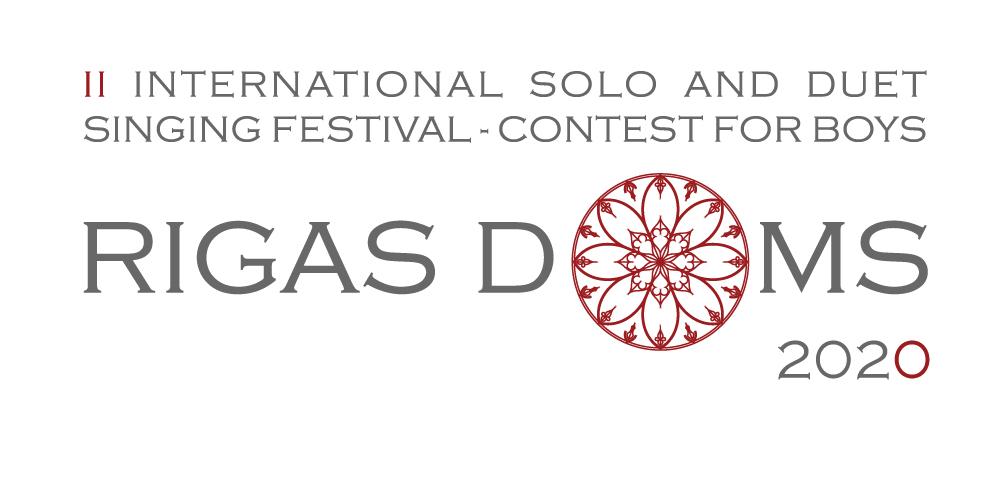 Application FormSOLO SINGINGSend application by e-mail to competition@nmv.lv  Deadline: January 15, 2020 CONTESTANT’S  DETAILS CONTESTANT’S  DETAILS CONTESTANT’S  DETAILS CONTESTANT’S  DETAILS CONTESTANT’S  DETAILS CONTESTANT’S  DETAILS CONTESTANT’S  DETAILS CONTESTANT’S  DETAILSFull nameFull nameFull nameBirth DateBirth DateBirth Date    The organizers have the right to view contestant’s birth certificate, identity card or passport    The organizers have the right to view contestant’s birth certificate, identity card or passport    The organizers have the right to view contestant’s birth certificate, identity card or passport    The organizers have the right to view contestant’s birth certificate, identity card or passport    The organizers have the right to view contestant’s birth certificate, identity card or passport    The organizers have the right to view contestant’s birth certificate, identity card or passport    The organizers have the right to view contestant’s birth certificate, identity card or passport    The organizers have the right to view contestant’s birth certificate, identity card or passport Country represented Country represented Country represented      Achievements in other       competitions       Achievements in other       competitions       Achievements in other       competitions      APPLICANT’S  DETAILS     APPLICANT’S  DETAILS     APPLICANT’S  DETAILS     APPLICANT’S  DETAILS     APPLICANT’S  DETAILS     APPLICANT’S  DETAILS     APPLICANT’S  DETAILS     APPLICANT’S  DETAILSApplicant's NameApplicant's NameApplicant's NameApplicant's NameE-mailE-mailE-mailE-mailPhone NumberPhone NumberPhone NumberPhone Number      TEACHER'S  DETAILS      TEACHER'S  DETAILS      TEACHER'S  DETAILS      TEACHER'S  DETAILS      TEACHER'S  DETAILS      TEACHER'S  DETAILS      TEACHER'S  DETAILS      TEACHER'S  DETAILSFull nameFull nameFull nameFull nameMusic schoolMusic schoolMusic schoolMusic schoolAddressAddressAddressAddressTeacher's NumberTeacher's NumberTeacher's NumberTeacher's NumberE-mailE-mailE-mailE-mail   REPERTOIRE OF THE CONTEST   REPERTOIRE OF THE CONTEST   REPERTOIRE OF THE CONTEST   REPERTOIRE OF THE CONTEST   REPERTOIRE OF THE CONTEST   REPERTOIRE OF THE CONTEST   REPERTOIRE OF THE CONTEST   REPERTOIRE OF THE CONTESTFIRST ROUND FIRST ROUND FIRST ROUND FIRST ROUND FIRST ROUND FIRST ROUND FIRST ROUND FIRST ROUND    1. A folk song a cappella   1. A folk song a cappella   1. A folk song a cappella   1. A folk song a cappella   1. A folk song a cappella   1. A folk song a cappella   1. A folk song a cappella   1. A folk song a cappellaTITLETITLE           KEY           KEY           KEY           KEY           KEY           KEY           KEY                TIMING                TIMING                TIMING                TIMING                TIMING                TIMING                TIMING   2. A composition of academic music of choice with piano accompaniment   2. A composition of academic music of choice with piano accompaniment   2. A composition of academic music of choice with piano accompaniment   2. A composition of academic music of choice with piano accompaniment   2. A composition of academic music of choice with piano accompaniment   2. A composition of academic music of choice with piano accompaniment   2. A composition of academic music of choice with piano accompaniment   2. A composition of academic music of choice with piano accompanimentTITLETITLE      COMPOSER      COMPOSER                       TIMING                       TIMING                       TIMING                       TIMING                       TIMING                       TIMING                       TIMINGWill you to use an accompanist offered by the organiser?Will you to use an accompanist offered by the organiser?Will you to use an accompanist offered by the organiser?Will you to use an accompanist offered by the organiser?Will you to use an accompanist offered by the organiser?Will you to use an accompanist offered by the organiser?Will you to use an accompanist offered by the organiser?Will you perform with his own accompanist?Will you perform with his own accompanist?Will you perform with his own accompanist?Will you perform with his own accompanist?Will you perform with his own accompanist?Will you perform with his own accompanist?Will you perform with his own accompanist?Accompanist NameAccompanist NameAccompanist NameAccompanist NameAccompanist NameSECOND ROUND SECOND ROUND SECOND ROUND SECOND ROUND SECOND ROUND SECOND ROUND SECOND ROUND SECOND ROUND 1. Compulsory composition1. Compulsory composition1. Compulsory composition1. Compulsory composition1. Compulsory composition1. Compulsory composition1. Compulsory composition1. Compulsory compositionGroup A -  ERIKS EGLITIS  "AGNUS DEI"Group A -  ERIKS EGLITIS  "AGNUS DEI"Group A -  ERIKS EGLITIS  "AGNUS DEI"Group A -  ERIKS EGLITIS  "AGNUS DEI"Group A -  ERIKS EGLITIS  "AGNUS DEI"Group A -  ERIKS EGLITIS  "AGNUS DEI"Group A - ULDIS STABULNIEKS "AVE MARIA"Group A - ULDIS STABULNIEKS "AVE MARIA"Group A - ULDIS STABULNIEKS "AVE MARIA"Group A - ULDIS STABULNIEKS "AVE MARIA"Group A - ULDIS STABULNIEKS "AVE MARIA"Group A - ULDIS STABULNIEKS "AVE MARIA"Group B - MARIS LASMANIS  "AVE MARIA"Group B - MARIS LASMANIS  "AVE MARIA"Group B - MARIS LASMANIS  "AVE MARIA"Group B - MARIS LASMANIS  "AVE MARIA"Group B - MARIS LASMANIS  "AVE MARIA"Group B - MARIS LASMANIS  "AVE MARIA"Group B - INGA SARKANE "AVE MARIA"Group B - INGA SARKANE "AVE MARIA"Group B - INGA SARKANE "AVE MARIA"Group B - INGA SARKANE "AVE MARIA"Group B - INGA SARKANE "AVE MARIA"Group B - INGA SARKANE "AVE MARIA"2. A composition of academic music of choice2. A composition of academic music of choice2. A composition of academic music of choice2. A composition of academic music of choice2. A composition of academic music of choice2. A composition of academic music of choice2. A composition of academic music of choice2. A composition of academic music of choiceTITLETITLE      COMPOSER      COMPOSER                                                                                                                                                                                    TIMING                                                                                                                                                                                    TIMING                                                                                                                                                                                    TIMING                                                                                                                                                                                    TIMING                                                                                                                                                                                    TIMING                                                                                                                                                                                    TIMING                                                                                                                                                                                    TIMING      DOCUMENTS TO ATTACH      DOCUMENTS TO ATTACH      DOCUMENTS TO ATTACH      DOCUMENTS TO ATTACH      DOCUMENTS TO ATTACH      DOCUMENTS TO ATTACH      DOCUMENTS TO ATTACH      DOCUMENTS TO ATTACH      DOCUMENTS TO ATTACHRepertoire scores Demo video recording of a performance or link to the Demo video  _____________________________________________________________________________Repertoire scores Demo video recording of a performance or link to the Demo video  _____________________________________________________________________________Repertoire scores Demo video recording of a performance or link to the Demo video  _____________________________________________________________________________Repertoire scores Demo video recording of a performance or link to the Demo video  _____________________________________________________________________________Repertoire scores Demo video recording of a performance or link to the Demo video  _____________________________________________________________________________Repertoire scores Demo video recording of a performance or link to the Demo video  _____________________________________________________________________________Repertoire scores Demo video recording of a performance or link to the Demo video  _____________________________________________________________________________Repertoire scores Demo video recording of a performance or link to the Demo video  _____________________________________________________________________________      REGULATIONS     http://www.rdks.lv/en/rigas-doms-eng/                          REGULATIONS     http://www.rdks.lv/en/rigas-doms-eng/                          REGULATIONS     http://www.rdks.lv/en/rigas-doms-eng/                       I hereby accept the competition rules     